Projet : « dénomination »Porté par : « dénomination, statut juridique, N° BCE, » Je soussigné, (Nom et prénom) :Certifie être dûment habilité à engager l’organisme porteur de projet ; Certifie que les données et renseignements transmis dans le formulaire de candidature sont exacts et complets ;Certifie que le porteur de projet et ses partenaires ne sont pas en difficulté et présentent une bonne situation financière, qu’ils n’ont pas de dettes fiscales ni sociales vis-à-vis de l’ONSS ; Certifie avoir pris connaissance des modalités suivantes liées à l’octroi de subvention : La subvention devra être utilisée aux fins pour lesquelles elle est accordée ; Le bénéficiaire de la subvention devra justifier de l’emploi des sommes reçues ;  Le bénéficiaire est tenu de rembourser sans délai le montant de la subvention lorsqu’il : Ne respecte pas les conditions d’octroi de la subvention ; N’utilise pas la subvention aux fins pour lesquelles elle est accordée ; Met obstacle au contrôle de l’instance subsidiante.  Lorsque le bénéficiaire reste en défaut de fournir les justifications, il est tenu de rembourser à concurrence de la partie non justifiée.Le porteur s’engage à participer activement aux réunions et activités de mise en réseau des tiers-lieux wallons qui seront organisés par la Wallonie.  Les conditions sont d’application à tout autre partenaire du projet susceptible de bénéficier du subside.Le bénéficiaire sera tenu de fournir à l’administration toute information relative aux activités du projet qui pourraient être soumises aux règles européennes en matière d’aides d’état et de concurrence et, le cas échéant, de remplir l’attestation relative aux aides des minimis. Fait à ….......................... , le …………….......    Signature 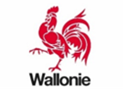 Appel à projets destiné à l’amélioration des services dans les territoires ruraux via le déploiement de tiers-lieux et le renforcement des maisons multiservices Appel à projets  « Tiers-Lieux Ruraux » Appel à projets  « Tiers-Lieux Ruraux » Attestation de candidature Deadline d’introduction des candidatures : 25 octobre 2022 Attestation de candidature Deadline d’introduction des candidatures : 25 octobre 2022 